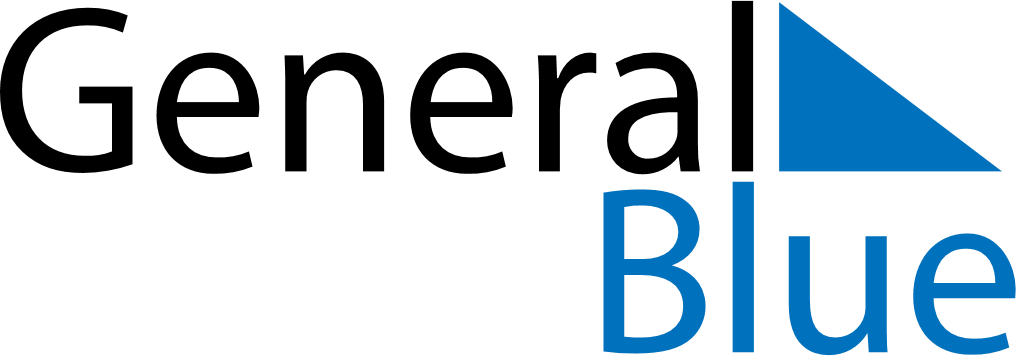 September 2018September 2018September 2018September 2018September 2018September 2018BangladeshBangladeshBangladeshBangladeshBangladeshBangladeshMondayTuesdayWednesdayThursdayFridaySaturdaySunday12Krishna Janmashtami34567891011121314151617181920212223Day of Ashura24252627282930NOTES